レース・オフィス受領：　日時 ……………….………　署名…………………………　受付番号 .……………　	                    抗議締切時刻 …………………………….抗議書 – 救済および審問再開要求にも使用する。適切に記入または□に印をつける。1. 	大会 2020年中部学生個人　主催団体 中部学生ヨット連盟 　日付　　　　　　　　レース番号　　　　　2.	審問の種類		　艇から艇への抗議	　艇またはレース委員会からの救済要求	　レース委員会から艇への抗議	　プロテスト委員会からの救済の考慮	　プロテスト委員会から艇への抗議 	　艇またはレース委員会からの審問再開要求	　プロテスト委員会からの審問再開の考慮	3.	抗議艇、救済または審問再開を要求している艇クラス　　　　　　　　　　　　セール番号　　　　　　　　　　　識別番号　　　　　　　　　　　　　代表者　　　　　　　　　　　　電話番号　　　　　　　　　　　　Eメール　　　　　　　　　　　　　4.	被抗議艇、救済を考慮する艇 クラス　　　　　　　　　　　　セール番号　　　　　　　　　　　識別番号　　　　　　　　　　　　　5.	インシデントいつ、どこで、インシデントが起きたのか　　　　　　　　　　　　　　　　　　　　　　　　　　　　違反があったと申し立てる規則　　　　　　　　　　　　　　　　証人　　　　　　　　　　　　　　　6.	被抗議艇への通告　　抗議の意思をどのように伝えましたか ?　声をかけることにより                いつ? 　　　　　　　　　用いた言葉　　　　　　　　　　赤色旗を掲揚することにより　　　　　いつ?　 　　　　　　　　　　　　　　　　　　　　　　　その他の方法で伝えることにより　　　詳細　　　　　　　　　　　　　　　　　　　　　　　　7.	インシデントの説明 (必要なら別の用紙を使うこと)見取図: １辺 = １艇身、艇の位置、風向、潮流の方向、マークを示すこと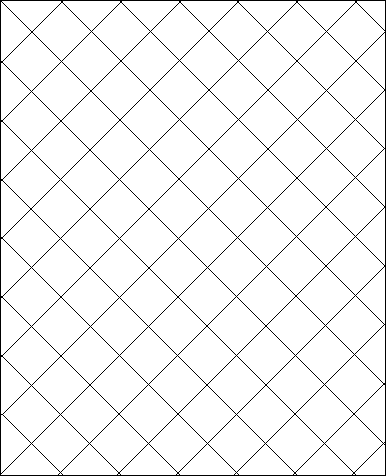 ・